Compte-rendu du TP 2 Mise en place premiers services réseaux Charles TécherObjectif de l’activitésimuler un petit réseau LAN avec deux sous-réseaux 192.168.1.0/24 et 192.168.2.0/24 relié par un routeur Debian configurer des services réseaux de base : Nat pour accéder à Internet et publier un serveur Web InterneFiltrage du trafic entre les deux sous-réseaux à l’aide d’un pare-feu (iptables).Environnement de travail pour le TPCréation de conteneur LXC sur ProxmoxActivité 3.1 Topologie physique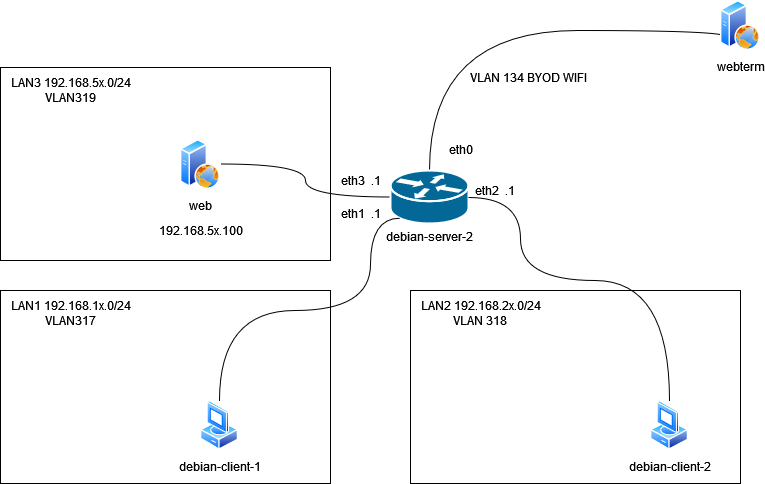 Configuration IP du routeur (debian-server-2) et des clients Configuration des deux interfaces du routeur Configure le routage au niveau du routeurNAT et filtrage Question 1 : vider les tables filter et nat sur le nœud debian-server-2Lancer le terminalVider les tables filter et NATVisualiser le contenu des tables filter et nat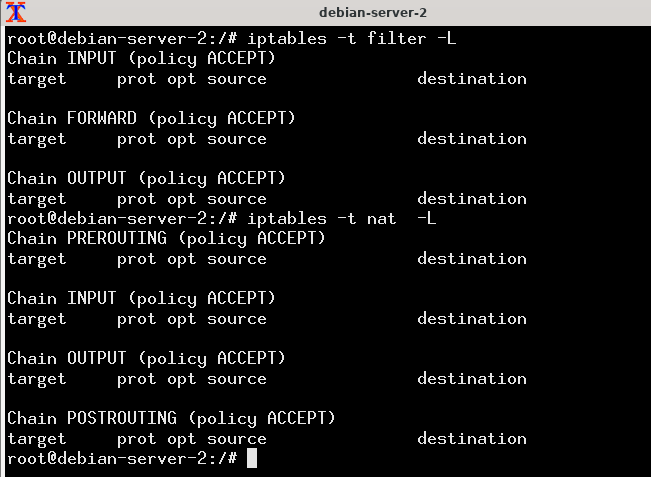 Question 2 : appliquer les politiques par défaut suivantes sur le nœud debian-server-2rejet (silencieux) de tout paquet entrantrejet (silencieux) de transfert de paquetaccepter tous les paquets sortantVisualisation les politiques par défaut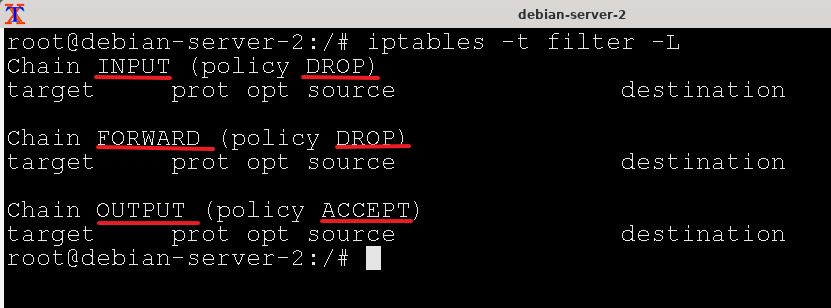 Question 3 : vérifier avec des ping l’application des politiques par défaut sur le nœud debian-server-2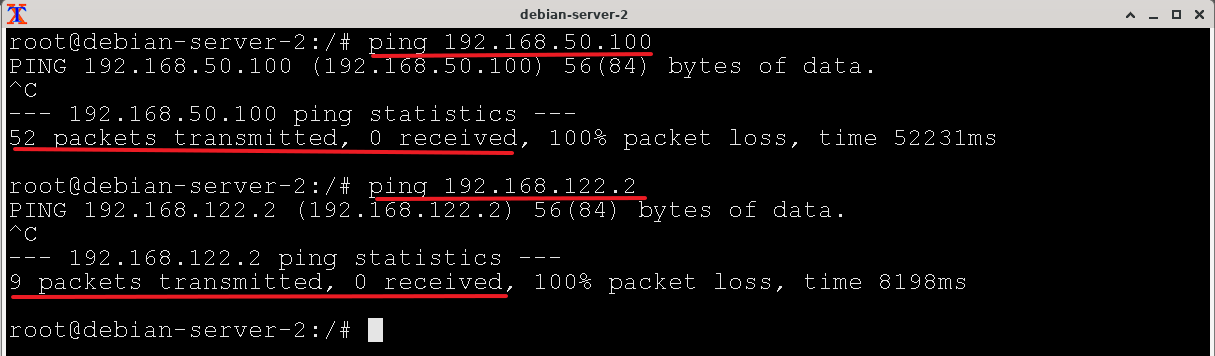 Plus aucune réponse aux requêtes ping car requêtes sont bloquées.Question 4 : autoriser le trafic ICMP en entrée sur les interfaces eth0, eth1, eth2 et eth3 sur le nœud debian-server-21) Accepter les requêtes ICMP en entrée à partir des interfaces eth0, eth1, eth2 et eth32) autoriser le transfert des requêtes ICMP après routage vers l’interface de sortie eth0Vérification : debian-client-1 peut réaliser un ping sur les interfaces de debian-server-2, web, webterm mais pas vers un client du LAN2 (debian-client-2 – 192.168.2.2)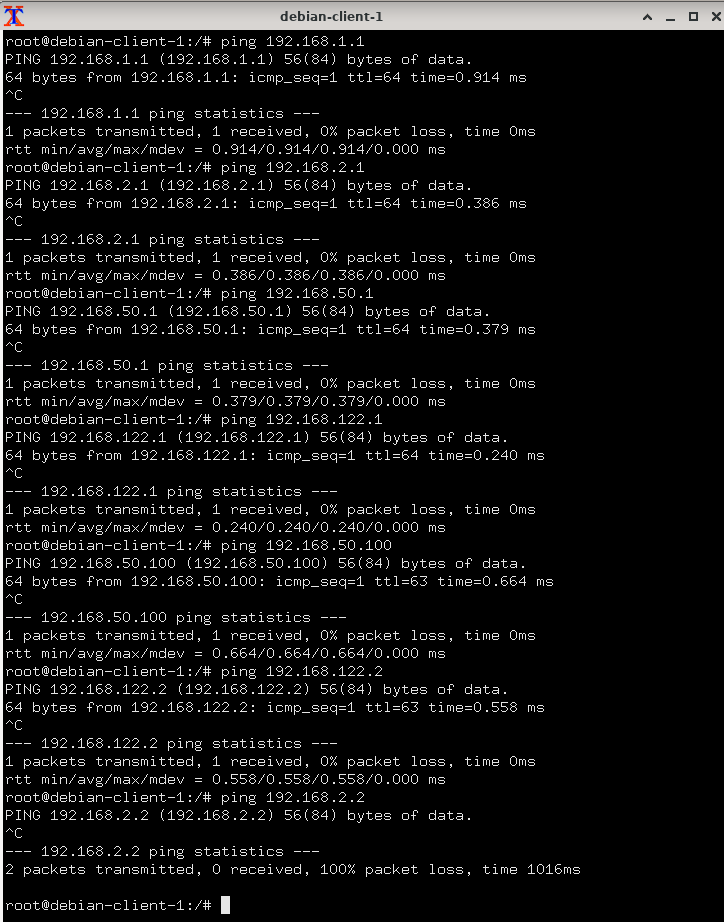 Question 5 : créer une règle du SNAT  dynamique (masquerade) pour les flux qui sorte par eth0 du nœud debian-server-2Question 6 : redirection de traffic http et HTTPS à destination du serveur WebAutoriser les requêtes sur les ports 80 et 443 venant d’internet (interface eth0 de debian-server-2) vers le serveur web internet 192.168.50.100 accessible avec l’interface eth3Accès au serveur interne Web depuis Webterm avec l’adresse IP de l’interface eth0 de debian-server-2 doit être possibleQuestion 7 : configurer l’ Accès vers InternetQuestion 8 : autoriser trafic HTTP, HTTPS et ICMP venant de LAN1 et LAN2 vers Web et Internet	redirection de traffic http et HTTPS à destination du serveur WebAutoriser les requêtes sur les ports 80 et 443 venant d’internet (interface eth0 de debian-server-2) vers le serveur web internet 192.168.50.100 accessible avec l’interface eth3PériphériqueInterfaceAdresse IPMasque de sous-réseauPasserelle par défautwebeth0192.168.5x.100255.255.255.0192.168.5x.1webtermDebian-server-21eth010.187.35.255.255.255.0Debian-server-21eth1192.168.1x.1255.255.255.0eth2192.168.2x.1255.255.255.0eth3192.168.5x.1255.255.255.0debian-client-1eth0192.168.1x.20255.255.255.0192.168.1x.1debian-client-2eth0192.168.2x.20255.255.255.0192.168.2x.1commande cli debian-server-2 Debian-server-2# commande cli debian-server-2root@debian-debian-2:/# iptables -t filter -Froot@debian-debian-2:/# iptables -t filter -Xroot@debian-debian-2:/# iptables -t nat -Froot@debian-debian-2:/# iptables -t nat -Xcommande cli debian-server-2root@debian-debian-2:/# iptables -P INPUT DROProot@debian-debian-2:/# iptables -P FORWARD DROProot@debian-debian-2:/# iptables -P OUTPUT ACCEPTcommande cli debian-server-2root@debian-debian-2:/# ping 192.168.50.100root@debian-debian-2:/# ping 192.168.122.2commande cli  debian-server-2root@debian-debian-2:/# iptables -A INPUT -p icmp -m limit --limit 100/s -i eth0 -j ACCEPTroot@debian-debian-2:/# iptables -A INPUT -p icmp --icmp-type echo-request -m limit --limit 100/s -i eth0 -j ACCEPTroot@debian-debian-2:/# iptables -A INPUT -p icmp --icmp-type echo-request -m limit --limit 100/s -i eth1 -s 192.168.1.0/24 -j ACCEPTroot@debian-debian-2:/# iptables -A INPUT -p icmp --icmp-type echo-request -m limit --limit 100/s -i eth2 -s 192.168.2.0/24 -j ACCEPTroot@debian-debian-2:/# iptables -A INPUT -p icmp --icmp-type echo-request -m limit --limit 100/s -i eth3 -s 192.168.50.0/24 -j ACCEPTcommande cli  debian-server-2root@debian-debian-2:/# iptables -A FORWARD -m state --state ESTABLISHED,RELATED -j ACCEPTroot@debian-debian-2:/# iptables -A FORWARD -p icmp -i eth1 -o eth0 -s 192.168.1.0/24 -j ACCEPTroot@debian-debian-2:/# iptables -A FORWARD -p icmp -i eth2 -o eth0 -s 192.168.2.0/24 -j ACCEPTcommande cli  debian-server-2root@debian-debian-2:/# iptables -t nat -A POSTROUTING -o eth0 -j MASQUERADEcommande cli  debian-server-2root@debian-debian-2:/# iptables -A FORWARD -i eth3 -o eth0 -s 192.168.50.0/24 -j ACCEPTroot@debian-debian-2:/# iptables -A FORWARD -i eth0 -o eth3 -p tcp --dport 80 -j ACCEPTroot@debian-debian-2:/# iptables -A FORWARD -i eth0 -o eth3 -p tcp --dport 443 -j ACCEPTroot@debian-debian-2:/# iptables -t nat -A PREROUTING -i eth0 -p tcp --dport 80 -j DNAT --to-destination 192.168.50.100root@debian-debian-2:/# iptables -t nat -A PREROUTING -i eth0 -p tcp --dport 443 -j DNAT --to-destination 192.168.50.100